ABOUT THE PROGRAM OF STUDYEarly Childhood Education Careers is designed for students interested in becoming a preschool or elementary teacher, nanny, or childcare provider. While in this program of study, students will cover components of child development, planning age-appropriate activities, learning environments, and many other skills related to teaching younger children. Upon completion of this program of study, students will have worked with younger children, completed a professional portfolio, and will feel prepared for further training at the postsecondary level.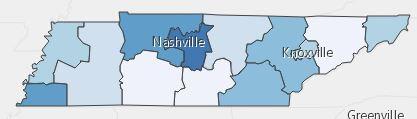 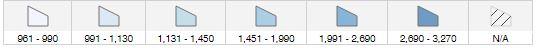 POSTSECONDARY OPTIONSFor more college and career planning resources, visit http://collegefortn.org.Have you registered for the Tennessee Promise?  Seniors enrolled in this program have the chance to attend a two-year program at a Tennessee College of Applied Technology (TCAT), community college, or some two-year university programs for free!  To learn more, please see your school counselor or visit http://www.tennesseepromise.gov . 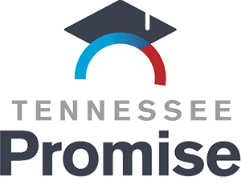  Early Childhood Education Related Occupations with the Most Annual Average Openings in Tennessee (2014-2024)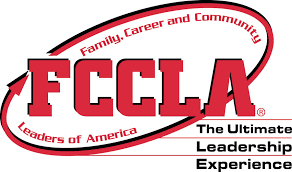 Students in this program of study will be eligible to join FCCLA, Family, Career and Community Leaders of America.  In addition to school events, students will be able to compete at the district, state, and national levels.  Involvement in FCCLA offers students the opportunity to expand their leadership potential and develop skills for life—planning, goal setting, problem solving, decision making, and interpersonal communication—necessary in the home and workplace.  Walk away from your high school career with experience in competing, networking, applying course content, and more!  See your adviser to learn more about FCCLA or visit http://www.tennesseefccla.org. SchoolDegree ProgramNashville State         Community CollegeEarly Childhood EducationJackson State           Community CollegeEarly Childhood EducationMotlow                        Community CollegeEarly Childhood EducationOccupationsTotal Percent ChangeTotal Annual Avg. OpeningsChildcare Workers26.50%1,545Elementary School Teachers20.00%1,270Kindergarten Teachers21.20%235Preschool Teachers40.50%715Special Education Teachers, Preschool, Kindergarten, and Elementary School17.40%165Teacher Assistants15.30%855Teachers and Instructors, All Other13.00%150Source: TN Dept of Labor & Workforce Dev, Div Emp Sec, R&S
Downloaded: 01/17/2018 9:42 AMSource: TN Dept of Labor & Workforce Dev, Div Emp Sec, R&S
Downloaded: 01/17/2018 9:42 AMSource: TN Dept of Labor & Workforce Dev, Div Emp Sec, R&S
Downloaded: 01/17/2018 9:42 AM